ЗАВТРАК(1-4; 5-9 классы)Салат из морковиМасло сливочноеХлеб пшеничныйКаша манная молочная жидкаяСыр голландскийЧай с сахаромЗАВТРАК 2(интернат 7-11лет;12-18 лет)Плоды свежие (Апельсин)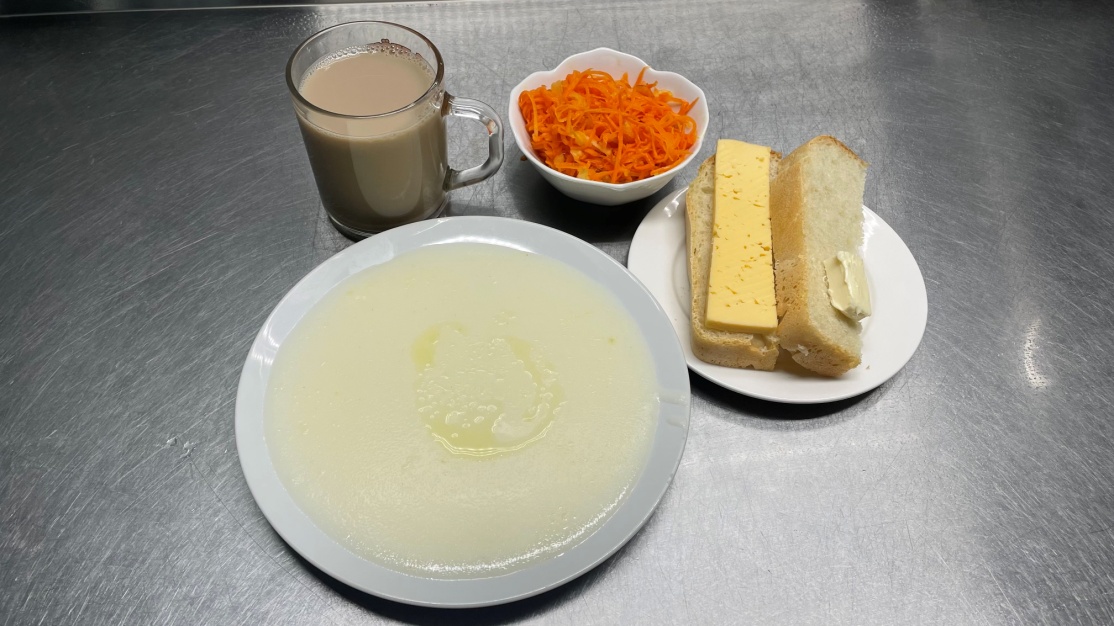 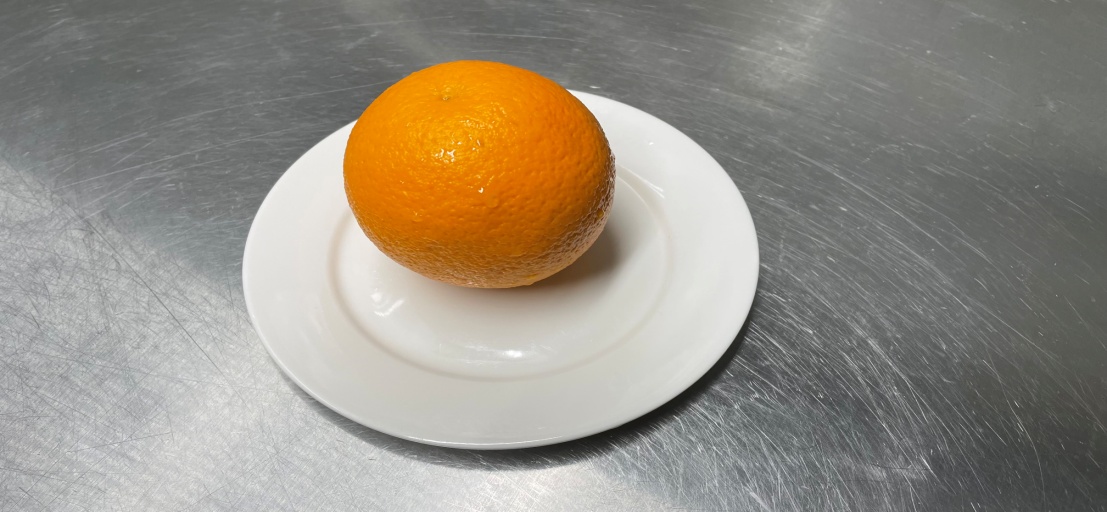 ОБЕД(1-4; 5-9 классы)Овощи соленые натуральные (помидор)Жаркое по-домашнемуХлеб пшеничныйХлеб ржанойСок фруктовыйЩи из свежей капусты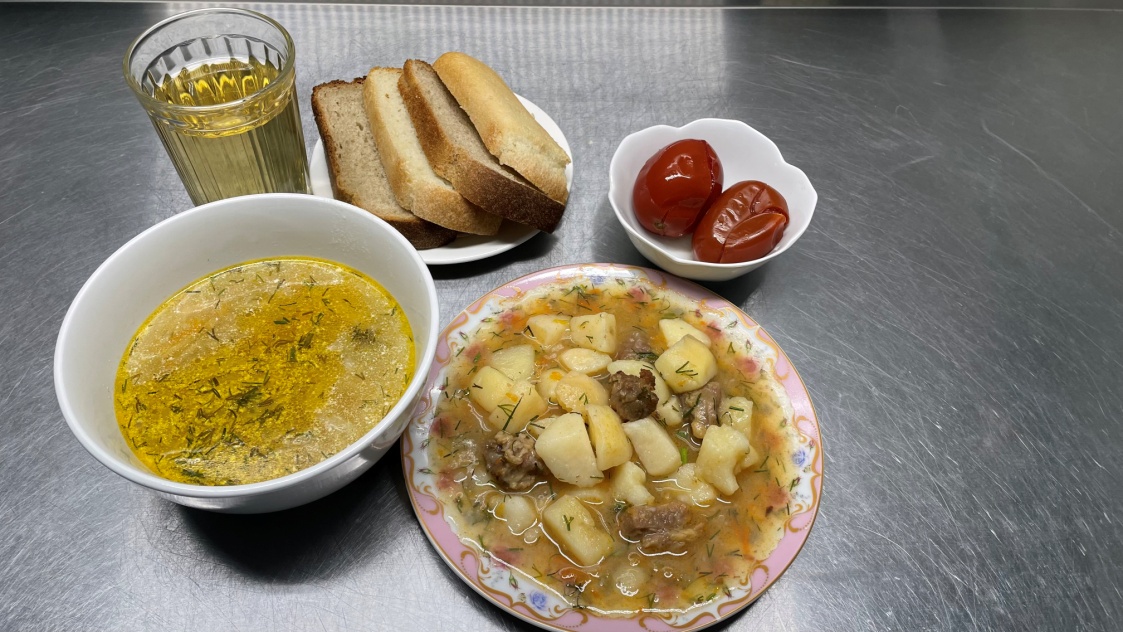 ПОЛДНИК(интернат 7-11 лет; 12-18 лет)Молоко кипяченоеВафли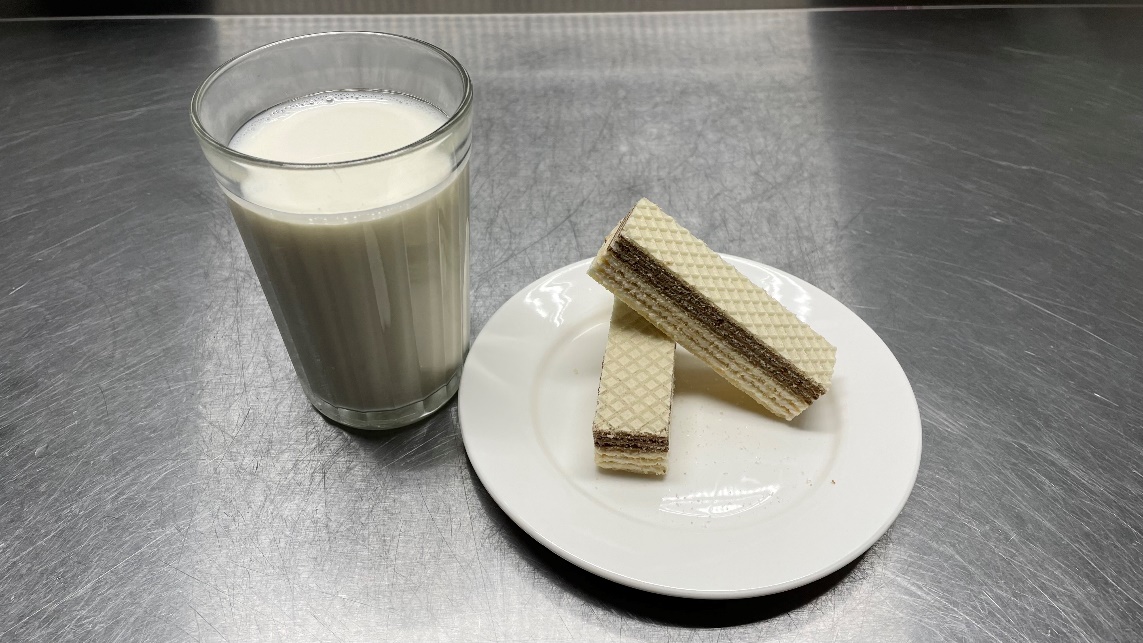 УЖИН(интернат 7-11 лет; 12-18 лет)Напиток шиповникаГолубцы ленивыеХлеб пшеничныйИкра морковнаяУЖИН 2Кефир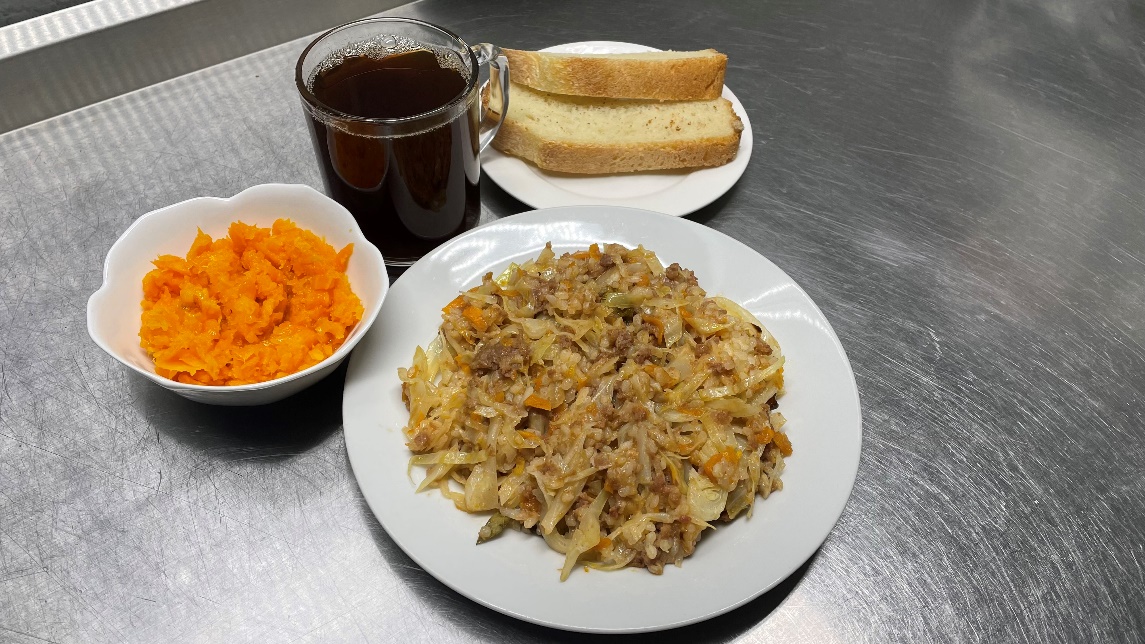 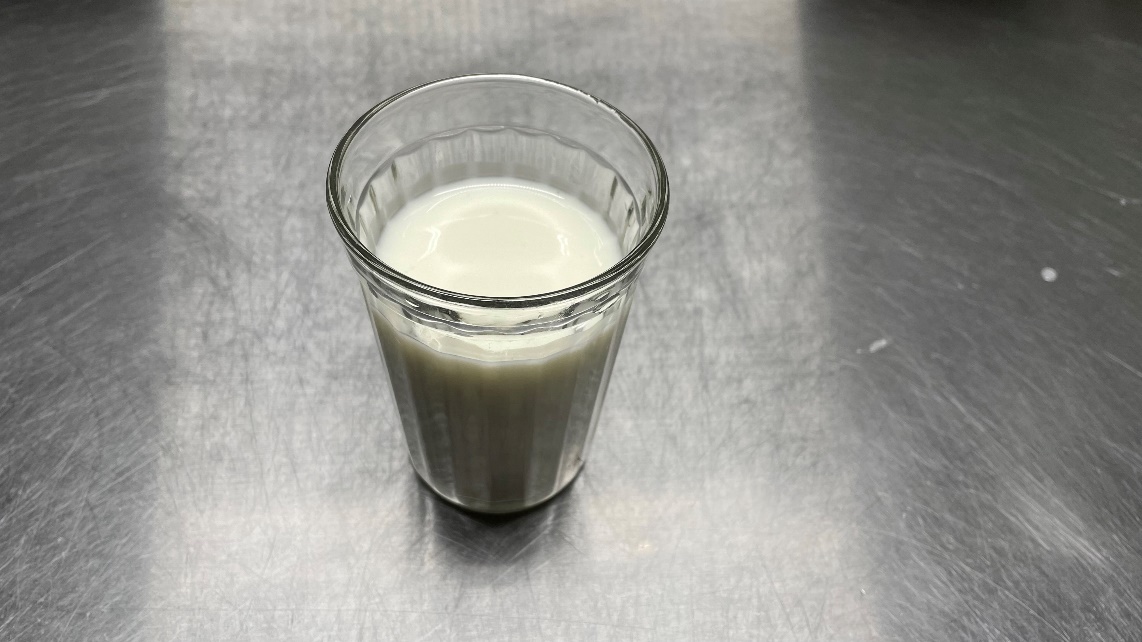 